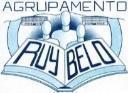 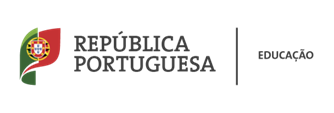 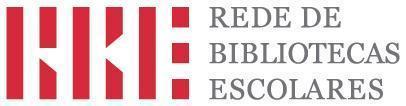 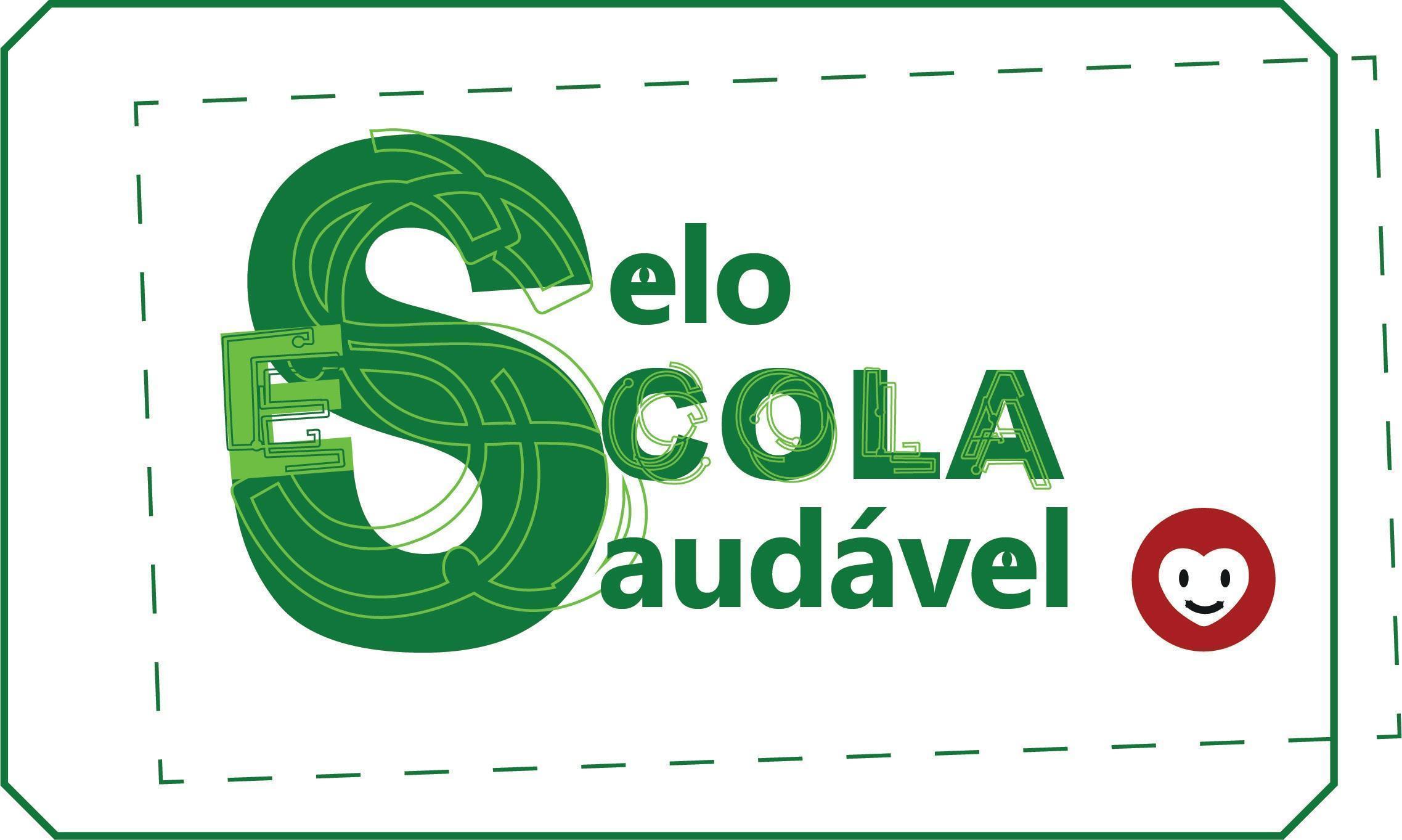 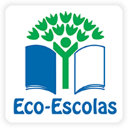 AGRUPAMENTO DE ESCOLAS RUY BELO2020/2021INFORMAÇÃOPonto de situação – COVID-19(19 a 25 de junho)Esclareço a presente comunidade que, perante a informação rececionada na direção através dos professores titulares de turma, educadores, diretores de turma, pessoal docente e não docente, pais e encarregados de educação, o registo de situações de isolamento profilático e de casos confirmados positivos para COVID - 19 é o seguinte:As situações acima identificadas foram devidamente articuladas com os respetivos responsáveis pela turma/grupo de crianças, tendo em consideração as diretrizes emanadas pela DGS. Informo que, qualquer procedimento de deferimento de isolamento (s), é da inteira responsabilidade da Delegada de Saúde. Neste sentido, cabe-me apenas aplicar a decisão dessa autoridade de saúde.Por outro lado, solicito aos elementos desta comunidade que informem a direção, de imediato, via correio eletrónico ou presencial/telefónico, sobre as situações de isolamento ou casos confirmados positivos, mesmo que tenham ocorrido durante as ausências dos alunos. Pelo que importa reforçar o papel fundamental do educador/professor titular de turma/diretor de turma na articulação com o Encarregado de Educação sempre que verificam uma ausência da criança/aluno à atividade letiva por mais do que um dia.Reforço a importância de todos cumprirem as orientações da DGS, principalmente o uso da máscara, o distanciamento social e a higienização das mãos de forma frequente.25 de junho de 2021A Diretora do Agrupamento de Escolas Ruy BeloNancy GaudêncioCasos em isolamento profilático (crianças/alunos)Casos em isolamento profilático (crianças/alunos)Casos em isolamento profilático (crianças/alunos)Escola/Nível de escolaridadeGrupo/ano/turmaNúmero de casosEscola EB1/JI M Abraão2.º A20Escola EB1/JI M Abraão 4.º A21Escola EB2,3 Ruy Belo6.º F1Escola EB1/JI M Abraão 2.º B1Escola EB1/JI M Abraão 22.º A1Escola EB1/JI M Abraão 2JI A1Escola EB1/JI M Abraão 2JI A1Casos confirmados positivos para COVID -19 (crianças/alunos)Casos confirmados positivos para COVID -19 (crianças/alunos)Casos confirmados positivos para COVID -19 (crianças/alunos)Escola/Nível de escolaridadeGrupo/ano/turmaNúmero de casosEscola EB1/JI M Abraão 21.º A1Escola EB2,3 Ruy Belo7.º B1Escola EB1/JI M Abraão 22.º A1Casos isolamento profilático ou confirmados positivos para COVID -19 (pessoal docente/pessoal não docente)Casos isolamento profilático ou confirmados positivos para COVID -19 (pessoal docente/pessoal não docente)Casos isolamento profilático ou confirmados positivos para COVID -19 (pessoal docente/pessoal não docente)Casos isolamento profilático ou confirmados positivos para COVID -19 (pessoal docente/pessoal não docente)Escola Categoria(docente ou não docente)Número de casosSituação(isolamento ou confirmado positivo)Escola EB1/JI M AbraãoDocente1IsolamentoEscola EB1/JI M AbraãoDocente1Isolamento